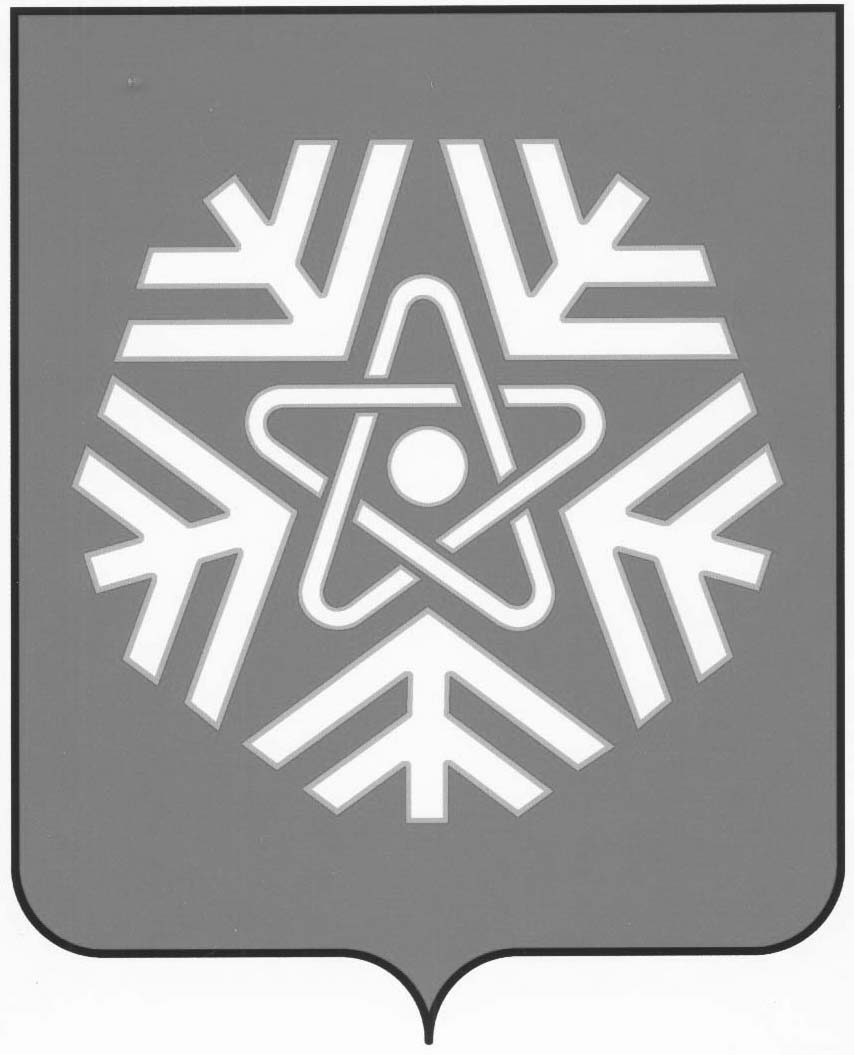 МУНИЦИПАЛЬНОЕ КАЗЁННОЕ УЧРЕЖДЕНИЕ «ФИНАНСОВОЕ УПРАВЛЕНИЕ СНЕЖИНСКОГО ГОРОДСКОГО ОКРУГА»ул.Свердлова, 24,  г.Снежинск Челябинской области, 456770, Российская  Федерация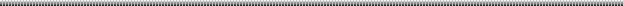 тел. (8-35146) 9-21-45, 9-20-98, 3-79-68,  факс (8-35146) 9-25-10,  e-mail: gorfu@snzadm.ruОКПО 32558519, ОГРН 1147459001580, ИНН/КПП 7459003400/745901001Об утверждении типовой формысоглашения о порядке и условияхпредоставления субсидии на цели,не связанные с финансовым обеспечениемвыполнения муниципального заданияна оказание муниципальных услуг(выполнение работ), дополнительных соглашений к указанному соглашению и форм отчетности муниципальныхбюджетных (автономных) учрежденийПРИКАЗВ соответствии с абзацами вторым и четвертым пункта 1 статьи 78.1 Бюджетного кодекса Российской Федерации, постановлением Правительства Российской Федерации от 22.02.2020 № 203 "Об общих требованиях к нормативным правовым актам и муниципальным правовым актам, устанавливающим порядок определения объема и условия предоставления бюджетным и автономным учреждениям субсидий на иные цели", постановлением администрации Снежинского городского округа № 3 от 11.01.2021 г. «Об утверждении Порядка определения объема и условий предоставления субсидий на иные цели муниципальным бюджетным и автономным учреждениям из бюджета муниципального образования "Город Снежинск"», руководствуясь подпунктом 1 пункта 3.1 Положения «О Муниципальном казённом учреждении «Финансовое управление Снежинского городского округа»,  утвержденного решением Собрания депутатов города Снежинска от 27.11.2014 г. № 108,ПРИКАЗЫВАЮ:1. Утвердить типовые формы следующих документов:1.1. Соглашение о порядке и условиях предоставления субсидии на цели, не связанные с финансовым обеспечением выполнения муниципального задания на оказание муниципальных услуг (выполнение работ) (Приложение 1);1.2. Дополнительное соглашение к Соглашению о порядке и условиях предоставления субсидии на цели, не связанные с финансовым обеспечением выполнения муниципального задания на оказание муниципальных услуг (выполнение работ) (Приложение 2);1.3. Соглашение о расторжении Соглашения о порядке и условиях предоставления субсидии на цели, не связанные с финансовым обеспечением выполнения муниципального задания на оказание муниципальных услуг (выполнение работ) (Приложение 3);1.4. График перечисления субсидии (Приложение 4);1.5. Отчет о достижении результатов предоставления субсидии на иные цели (и показатели, необходимые для достижения результатов предоставления субсидии (при установлении)) (Приложение 5);1.6. Отчет о расходах, источником финансового обеспечения которых является субсидия на иные цели (Приложение 6);2. Установить, что настоящий приказ вступает в силу с 01.01.2021  г. 3. Опубликовать настоящий приказ в газете «Известия Собрания депутатов и администрации города Снежинcка» и на официальном сайте органов местного самоуправления.	4. Контроль выполнения настоящего приказа оставляю за собой.Начальник финансового управления                                                                                     Н.Ю.Круглик Рассылка:УКиМП  – 1УФиС  – 1 УСЗН г.Снежинска  – 1 Управление образования  – 1администрация - 1УГОиЧС – 1УГХ – 1газета «Известия Собрания депутатови администрации города Снежинска»  – 1Приложение 1к приказу № 4 от 12.01.2021Соглашениео порядке и условиях предоставления субсидии на цели,не связанные с финансовым обеспечением выполнениямуниципального задания на оказание муниципальных услуг(выполнение работ)__________________________________________________________________,                   наименование органа управления, осуществляющего функции и полномочия учредителяименуемый в дальнейшем "Учредитель", в лице ________________________,                                                                                   наименование должности, ФИОдействующего на основании _________________________________________,                                   наименование, дата, номер документа, на основании которого действуетс одной стороны, и муниципальное бюджетное (автономное) учреждение __________________________________________, именуемое в дальнейшем                 наименование муниципального учреждения"Учреждение", в лице _______________________________________________,                                                    наименование должности, ФИОдействующего на основании _________________________________________,                                 наименование, дата, номер документа, на основании которого действуетс другой стороны, вместе именуемые Сторонами, в соответствии с постановлением администрации Снежинского городского округа № ____ от ______________ г. "Об утверждении Порядка определения объема и условий предоставления субсидий на иные цели муниципальным бюджетным и автономным учреждениям из бюджета муниципального образования "Город Снежинск" (далее - Порядок), заключили настоящее Соглашение о нижеследующем:1. Предмет Соглашения1.1. Предметом настоящего Соглашения является предоставление Учредителем Учреждению субсидии из бюджета муниципального образования "Город Снежинск" в соответствии с абзацами вторым и четвертым пункта 1 статьи 78.1 Бюджетного кодекса Российской Федерации, на цели, не связанные с финансовым обеспечением выполнения муниципального задания на оказание муниципальных услуг (выполнение работ) (далее - субсидия), для финансового обеспечения расходов Учреждения на:- ___________________________________________________________           указывается цель в соответствии с перечнем, указанным в пункте 1.2 Порядка1.2. Результатом предоставления субсидии является__________________ __________________________________________________________________.указывается значение результатов предоставления субсидии, которые должны быть конкретными, измеримыми и соответствовать результатам показателей, необходимых для достижения результатов предоставления субсидии, включая значения показателей в части материальных и нематериальных объектов и (или) услуг, планируемых к получению для достижения результато соответствующих проектов (при возможности такой детализации)3. Права и обязанности Сторон3.1. Учредитель обязуется:3.1.1. Обеспечивать предоставление Учреждению Субсидии на цели, указанные в пункте 1.1 настоящего Соглашения в соответствии с согласованным Сторонами графиком перечисления Субсидии.3.1.2. Обеспечивать контроль за целевым и эффективным использованием средств предоставленной Субсидии, за соблюдением условий ее предоставления, установленных Порядком.3.1.3. Осуществлять оценку достижения значений результатов предоставления Субсидии, установленных настоящим Соглашением, в том числе путем осуществления следующих мероприятий:а) проведение плановых и внеплановых проверок Учреждения:- По месту нахождения Учредителя на основании документов и информации, представленных по его запросу Учреждением в соответствии с пунктом 3.3.3 настоящего Соглашения;- По месту нахождения Учреждения на основании документов и фактического изучения операций с использованием средств Субсидии, произведенных Учреждением.б) приостановление предоставления Субсидии в случае установления по итогам проверки, указанной в подпункте а) настоящего пункта, факта нарушений цели и условий предоставления Субсидии, до устранения указанных нарушений, с уведомлением Учреждения не позднее 5 рабочих дней со дня принятия решения о приостановлении.в) направление требования Учреждению о возврате в бюджет Снежинского городского округа Субсидии или ее части в случае неустранения нарушений, указанных в подпункте б) настоящего пункта, в размере и сроки, установленные в данном требовании.3.1.5. Рассматривать предложения, документы и иную информацию, направленную Учреждением, в течение _____ рабочих дней со дня их получения и уведомлять Учреждение о принятом решении (при необходимости).3.1.6. Направлять разъяснения Учреждению по вопросам, связанным с исполнением настоящего Соглашения, не позднее _____ рабочих дней со дня получения обращения Учреждения в соответствии с пунктом 3.4.3  настоящего Соглашения.3.1.7. Принять меры к взысканию средств, использованных не по целевому назначению, в случаях нарушения Учреждением условий их предоставления, в том числе по итогам предоставления Учреждением отчетной документации в соответствии с настоящим Соглашением.3.1.8. Выполнять иные обязательства, установленные бюджетным законодательством Российской Федерации, Порядком и настоящим Соглашением.3.2. Учредитель вправе:3.2.1. Запрашивать у Учреждения информацию и документы, необходимые для исполнения настоящего Соглашения, а также для проведения проверок. 3.2.2. В случае необходимости уточнения размера субсидии изменять размер предоставляемой в соответствии с настоящим Соглашением субсидии, в том числе в случае выделения дополнительных бюджетных ассигнований (на основании обращения Учреждения, содержащего финансово-экономическое обоснование) или уменьшения Учредителю ранее доведенных лимитов бюджетных обязательств на предоставление Субсидий.3.2.3. Принимать в установленном бюджетным законодательством Российской Федерации порядке решение о наличии или отсутствии потребности в направлении в 20__ году остатка Субсидии, не использованного в 20__ году, а также об использовании средств, поступивших в 20__ году Учреждению от возврата дебиторской задолженности прошлых лет, возникшей от использования Субсидии, на цели, указанные в пункте 1.1 настоящего Соглашения, не позднее _____ рабочих дней со дня получения от Учреждения документов, обосновывающих потребность в направлении остатка Субсидии на цели, указанные в пункте 1.1 Соглашения.3.2.4. Осуществлять иные права, установленные бюджетным законодательством Российской Федерации, Порядком и настоящим Соглашением3.3. Учреждение обязуется:3.3.1. Обеспечить целевое и эффективное использование средств субсидии.3.3.2. Обеспечить достижение значений показателей эффективности и результативности использования субсидии, указанных в п. 1.2 настоящего Соглашения.3.3.3. Направлять по запросу Учредителя документы и информацию, необходимые для проведения проверок и осуществления контроля за соблюдением целей и условий предоставления Субсидии, не позднее _____ рабочих дней со дня получения указанного запроса.3.3.4. Предоставлять Учредителю ежеквартально в срок до ___________:- отчет о расходах, источником финансового обеспечения которых является Субсидия, по форме в соответствии с приложением № ___ к настоящему Соглашению; - отчет о достижении значений результатов предоставления Субсидии по форме в соответствии с приложением № ____ к настоящему Соглашению - _____________________________________________________________                            указываются иные отчеты (при наличии)3.3.5. Устранять выявленные по итогам проверки, проведенной Учредителем, факты нарушения целей и условий предоставления Субсидии,  включая возврат Субсидии или ее части в бюджет Снежинского городского округа, в сроки, указанные в требовании Учредителя об устранении нарушения.3.3.6.  Возвращать неиспользованный остаток Субсидии в доход бюджета Снежинского городского округа в случае отсутствия решения Учредителя о наличии потребности в направлении не использованного в 20__ году остатка Субсидии на цели, указанные в пункте 1.1 настоящего Соглашения, в срок  до "__"__________ 20__ года.3.3.7. Выполнять иные обязательства, установленные бюджетным законодательством Российской Федерации, Порядком и настоящим Соглашением. 3.4. Учреждение вправе:3.4.1. Вносить предложения об изменении размера субсидии с одновременным представлением подтверждающих необходимость документов (финансово-экономического обоснования);3.4.2. Использовать остатки субсидии на те же цели в очередном финансовом году, в отношении которых Учредителем принято решение о наличии потребности в направлении их на те же цели в очередном финансовом году.3.4.3. Обращаться к Учредителю в целях получения разъяснений в связи с исполнением настоящего Соглашения.4. Ответственность Сторон4.1. В случае неисполнения или ненадлежащего исполнения обязательств, определенных настоящим Соглашением, Стороны несут ответственность в соответствии с действующим законодательством Российской Федерации.5. Срок действия Соглашения5.1. Настоящее Соглашение вступает в силу с даты подписания обеими Сторонами и действует до "__" _____________ г., а в части не исполненных к указанной дате обязательств - до момента их надлежащего исполнения сторонами. 5.2. Изменение настоящего Соглашения осуществляется путем подписания Сторонами дополнительного соглашения к настоящему Соглашению, которое является его неотъемлемой частью.5.3. Основанием для внесения изменений в Соглашение является:- увеличение значений результатов предоставления Субсидии;- выделение дополнительных бюджетных ассигнований;- уменьшение Учредителю как получателю бюджетных средств ранее доведенных лимитов бюджетных обязательств на предоставление Субсидии.5.4. Досрочное расторжение настоящего Соглашения допускается по соглашению Сторон путем заключения сторонами соглашения о расторжении настоящего Соглашения.5.5. Соглашение может быть расторгнуто по решению Учредителя в одностороннем порядке с предварительным уведомлением об этом Учреждения не менее, чем за ____ календарных дней, в случаях:- реорганизации или ликвидации Учреждения;- нарушения Учреждением целей и условий предоставления Субсидии;- недостижения Учреждением установленных значений результатов предоставления Субсидии.5.5. Расторжение Соглашения Учреждением в одностороннем порядке запрещено.6. Заключительные положения6.1. Споры между Сторонами решаются путем переговоров, при недостижении соглашения по спорным вопросам - в судебном порядке в соответствии с действующим законодательством Российской Федерации.6.2. Настоящее Соглашение составлено в двух экземплярах, имеющих одинаковую юридическую силу, по одному экземпляру для каждой из сторон.Приложения:1.2.3.7. Юридические адреса и реквизиты СторонПримечание*В текст настоящего соглашения могут быть включены иные положения, с учетом особенностей предоставления Субсидии.Приложение 2к приказу №4 от 12.01.2021Приложение 3к приказу №4 от 12.01.20212. Состояние расчетов на дату расторжения Соглашения: _____________________________________________________________2.1. Бюджетное обязательство Учредителя исполнено в размере: ___________ по КБК _______________________________________________               если Субсидия предоставлена по нескольким кодам БК, то указываются последовательно                 соответствующие коды БК, а также суммы Субсидии, предоставленные по таким кодам БК2.2. Обязательство Учреждения исполнено в размере ____________________2.3. Учредитель в течение _____ дней со дня расторжения Соглашения обязуется перечислить Учреждению сумму Субсидии в размере ___________										(сумма цифрами)______________________________________________________________________________________                                                                         и сумма прописью2.4. Учреждение в течение _____ дней со дня расторжения Соглашения обязуется возвратить Учредителю сумму Субсидии в размере _________________________________________________________________ .сумма цифрами и прописью3. Стороны взаимных претензий друг к другу не имеют.4. Настоящее дополнительное соглашение вступает в силу с момента его подписания Сторонами.5. Обязательства Сторон по Соглашению прекращаются с момента вступления в силу настоящего соглашения, за исключением обязательств, предусмотренных пунктами 2.3, 2.4 настоящего соглашения и пунктами __________ Соглашения <5>, которые прекращают свое действие после полного их исполнения.--------------------------------<5> Указываются подпункты (пункты) Соглашения (при наличии), предусматривающие условия, исполнение которых предполагается после расторжения Соглашения.6. Настоящее соглашение заключено Сторонами в двух экземплярах, по одному экземпляру для каждой из Сторон.Учредитель                                                               Учреждение________________                                                  ___________________________________                                                  ___________________м.п.                                                                                 м.п.Приложение 4к приказу № 4 от 12.01.2021Графикперечисления субсидииПриложение 5к приказу № 4 от 12.01.2021Отчето достижении результатов предоставления субсидии на иные цели(и показатели, необходимые для достижения результатов предоставления субсидии (при установлении))                                                                            на "___" _______________ 20__ г.Наименование ГРБС ____________________________________Наименование Учреждения ____________________________________Единица измерения: рубль (с точностью до второго десятичного знака)Приложение 6к приказу № 4 от 12.01.2021Отчет о расходах, источником финансового обеспечения которых является субсидия на иные целина "___" _________ 20__ г.Наименование ГРБС_____ _____________________________________Наименование Учреждения ____________________________________Единица измерения: рубль (с точностью до второго десятичного знака)от 12.01.2021 г.№ 4г. Снежинск"___" ________ 20___ года2. Условия и порядок предоставления Субсидии2.1. Субсидия предоставляется Учреждению в размере ___________________________________________________________________________                                                указывается сумма цифрами и прописью2.2. Сроки (график) перечисления Субсидии согласовывается сторонами в Приложении № ____ к настоящему Соглашению.2.3. Перечисление средств субсидии осуществляется на лицевой счет, открытый Учреждению в __________________________________________.2.4. Не использованные в текущем финансовом году остатки субсидии подлежат перечислению в бюджет Снежинского городского округа не позднее 20 декабря текущего года. Указанные остатки средств могут использоваться Учреждением в очередном финансовом году при наличии потребности в направлении их на те же цели в соответствии с решением Учредителя.2.5. Использованные не по целевому назначению средства субсидии подлежат возврату в бюджет Снежинского городского округа в срок, указанный в письменном требовании Учредителя.УчредительУчреждение_________________________________________________________Руководитель _____________Руководитель _________________"___" ______________________"____" ________________________М.П.М.П.ДОПОЛНИТЕЛЬНОЕ СОГЛАШЕНИЕ № _____к соглашению о порядке и условиях предоставления субсидии на цели, не связанные с финансовым обеспечением выполнения муниципального задания на оказание муниципальных услуг (выполнение работ) № ____ от ____________ г._______________________________________________________________, наименование органа управления, осуществляющего функции и полномочия учредителяименуемый по договору "Учредитель", в лице ________________________,                                                                       наименование должности, ФИОдействующего на основании _______________________________________,                               наименование, дата, номер документа, на основании которого действуетс одной стороны, и муниципальное бюджетное (автономное) учреждение ___________________________________________, именуемое по договору                 наименование муниципального учреждения"Учреждение", в лице ____________________________________________,                                                    наименование должности, ФИОдействующего на основании _______________________________________,                             наименование, дата, номер документа, на основании которого действуетс другой стороны, в соответствии с пунктом 5.2 Соглашения о порядке и условиях предоставления субсидии на цели, не связанные с финансовым обеспечением выполнения муниципального задания на оказание муниципальных услуг (выполнение работ) № ____ от _________ г. (далее - Соглашение), заключенного между Сторонами, заключили настоящее дополнительное соглашение о нижеследующем:1. Внести в Соглашение следующие изменения <1>:1.1. __________________________________________________________;1.2. __________________________________________________________.2. Настоящее дополнительное соглашение является неотъемлемой частью Соглашения.3. Настоящее дополнительное соглашение вступает в силу с даты его подписания сторонами и действует до полного исполнения сторонами принятых на себя обязательств.4. Условия Соглашения, не затронутые настоящим дополнительным соглашением, остаются неизменными и действуют в прежней редакции.Учредитель                                                               Учреждение________________                                                  ___________________--------------------------------<1> Указываются подпункты, пункты и (или) разделы Соглашения, а также приложения к Соглашению, в которые вносятся изменения.СОГЛАШЕНИЕ о расторжении Соглашения о порядке и условиях предоставления субсидии на цели, не связанные с финансовым обеспечением выполнения муниципального задания на оказание муниципальных услуг(выполнение работ) № ____ от ____________ г.________________________________________________________________, наименование органа управления, осуществляющего функции и полномочия учредителяименуемый по договору "Учредитель", в лице ________________________,                                                                               наименование должности, ФИОдействующего на основании _______________________________________,                               наименование, дата, номер документа, на основании которого действуетс одной стороны, и муниципальное бюджетное (автономное) учреждение ___________________________________________, именуемое по договору                 наименование муниципального учреждения"Учреждение", в лице ____________________________________________,                                                    наименование должности, ФИОдействующего на основании _______________________________________,                              наименование, дата, номер документа, на основании которого действуетс другой стороны, в соответствии с пунктом 5.4 Соглашения о порядке и условиях предоставления субсидии на цели, не связанные с финансовым обеспечением выполнения муниципального задания на оказание муниципальных услуг (выполнение работ) № ____ от _________ г. (далее - Соглашение), заключенного между Сторонами, заключили настоящее дополнительное соглашение о расторжении Соглашения.1. Стороны договорились расторгнуть Соглашение на основании: ___________________________________________________________наименование, дата, номер документа, на основании которого действуетСроки (график) перечисления субсидииСумма, рублейИтогоУчредительУчреждение_________________________________________________________Руководитель _____________Руководитель _________________"___" ________________________"____" ________________________М.П.М.П.Наименование результата предоставления субсидии (и показатели, необходимые для достижения результатов предоставления субсидии (при установлении)) (ед. изм.)Плановое значение результата предоставления субсидии (и показатели, необходимые для достижения результатов предоставления субсидии (при установлении))Достигнутое значение результата (целевого показателя) на отчетную датуЗначение результата (целевого показателя), который планируется достигнуть ОтклонениеПричина отклонения12345=2-3-46123Руководитель (уполномоченное лицо)(должность)(подпись)(расшифровка подписи)Главный бухгалтер(должность)(подпись)(расшифровка подписи)"___" _________ 20__ г."___" _________ 20__ г."___" _________ 20__ г."___" _________ 20__ г.СубсидияСубсидияКод по бюджетной классификации Российской ФедерацииОстаток Субсидии на начало текущего финансового годаОстаток Субсидии на начало текущего финансового годаПоступленияПоступленияПоступленияПоступленияВыплатыВыплатыВыплатыОстаток Субсидии на конец отчетного периодаОстаток Субсидии на конец отчетного периодаОстаток Субсидии на конец отчетного периоданаименованиевсегоиз них разрешенный к использованиювсего, в том числеиз местного бюджетаиз местного бюджетавозврат дебиторской задолженности прошлых летвсеговсегоиз них: возвращено в местный бюджетВсегов том числе:в том числе:наименованиевсегоиз них разрешенный к использованиювсего, в том числеиз местного бюджетаиз местного бюджетавозврат дебиторской задолженности прошлых летвсеговсегоиз них: возвращено в местный бюджетВсеготребуется в направлении на те же целиподлежит возвратуРуководитель (уполномоченное лицо)Руководитель (уполномоченное лицо)Руководитель (уполномоченное лицо)Руководитель (уполномоченное лицо)Руководитель (уполномоченное лицо)Руководитель (уполномоченное лицо)Руководитель (уполномоченное лицо)(должность)(должность)(должность)(должность)(должность)(должность)(должность)(подпись)(подпись)(подпись)(расшифровка подписи)(расшифровка подписи)Главный бухгалтерГлавный бухгалтерГлавный бухгалтерГлавный бухгалтерГлавный бухгалтерГлавный бухгалтерГлавный бухгалтер(должность)(должность)(должность)(должность)(должность)(должность)(должность)(подпись)(подпись)(подпись)(расшифровка подписи)(расшифровка подписи)"___" _________ 20__ г."___" _________ 20__ г."___" _________ 20__ г."___" _________ 20__ г."___" _________ 20__ г."___" _________ 20__ г."___" _________ 20__ г."___" _________ 20__ г."___" _________ 20__ г."___" _________ 20__ г."___" _________ 20__ г."___" _________ 20__ г."___" _________ 20__ г.